乐山市金口河生态环境局关于2021年9月以来空气质量变化情况的报告    按照区委主要领导指示精神，9月14日，区委副书记、区长魏端主持召开全区空气质量形势分析会后，我局组织拟订并印发实施了《金口河区大气污染防治9月中下旬定量管控措施清单》。区委、区政府领导多次就空气质量改善工作作出安排部署，现就相关措施落实及空气质量情况报告如下。一、管控成效（一）颗粒物管控9月15日以来，各部门根据管控措施对颗粒物进行管控，颗粒物管控成效较为明显。9月15日至19日，PM2.5日均浓度13.4ug/m3，每日均完成管控目标；PM10日均浓度23.2ug/m3，60%的时段完成管控目标。但是，9月20日后受连续高温及扩散条件限制，颗粒物浓度持续上涨。（二）二氧化硫、二氧化氮管控9月15日至23日，由于重点企业生产负荷较大，且9月20日-22日全省普遍呈现区域性污染态势的情况下，我区虽于9月21日-22日组织工业硅企业实施错峰检修，但SO2、NO2管控成效未能取得预期效果，仅9月16日完成SO2管控目标。（三）空气质量综合指数截至23日，我区空气质量综合指数3.08，全省排名181。其中：PM2.5月均浓度23.1ug/m3（全省排名179）、PM10月均浓度36.8ug/m3（全省排名175）、SO2月均浓度9.3ug/m3（全省排名150）、NO2月均浓度36.3ug/m3（全省排名183）；PM2.5和PM10较1-14日平均浓度分别降低0.8ug/m3、1.2ug/m3；SO2和NO2较1-14日平均浓度分别上升0.4ug/m3、1.1ug/m3。二、错峰检修成效分析（一）污染物浓度变化9月21日0点-22日24点，工业硅企业实施错峰检修措施，除新建一台16500KVA生产线外，其余生产线均断电检修。受扩散条件影响，检修期间，仅在每天午后至傍晚时间段因气温升高大气边界层上升，环境中污染物浓度得到稀释；但大气边界层高度基本未超过城区两边山体高度，空气中已累积的污染物无法完全向外界扩散，在夜间气温下降大气边界层下压，出现污染物浓度恢复并持续保持高位。由此导致检修期间SO2和NO2数据下降幅度较小，与预期成效存在较大差距。表1.错峰检修前后污染物浓度对比（二）扩散条件分析根据雷达扫描，9月20日大气边界层高度较高，整体扩散条件较好；而9月21日0时后，大气边界层高度有明显降低，在9月21日上午时大气边界层高度虽有明显上升，但最高高度不超过1250米，大气边界层高度未超过城区两边山体高度，大气中已排放的污染物无法完全向外界扩散；而9月22日大气边界层高度相比前两日则更低，扩散条件更加不利。图1.错峰检修期间污染物浓度变化趋势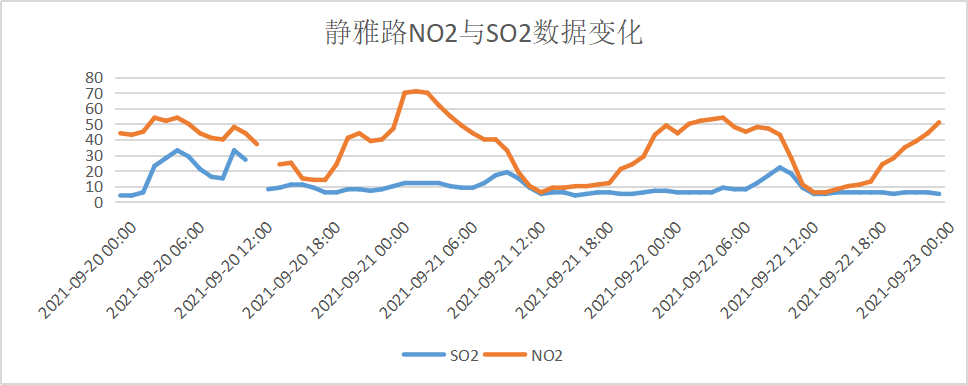 图2.错峰检修期间大气边界层高度变化趋势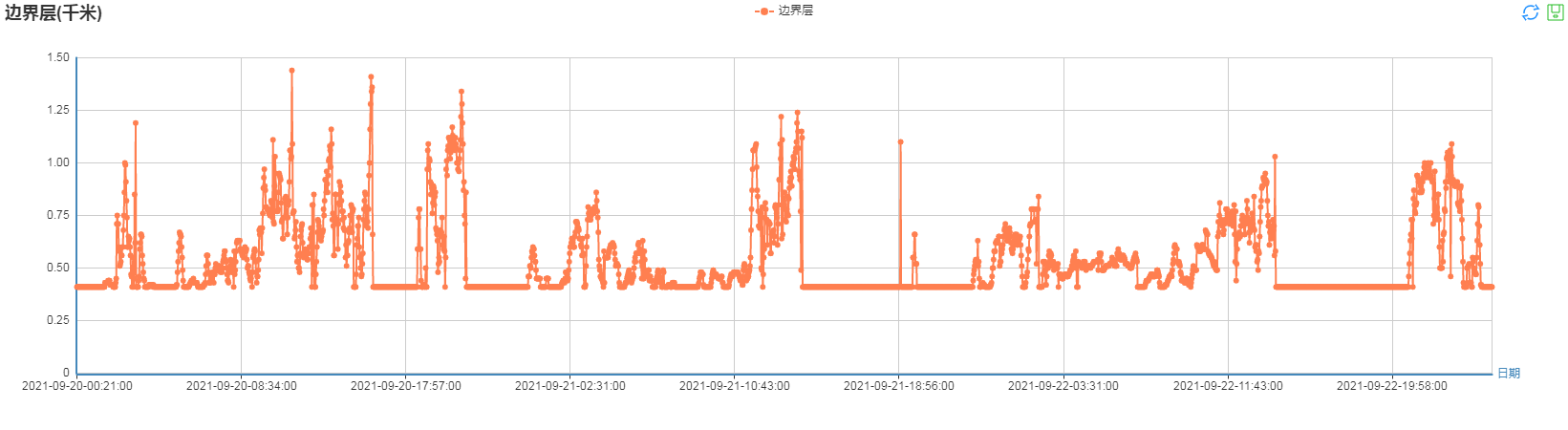 （对比图1图2可见，边界层高度与污染物浓度走向基本呈现负相关）三、未来一周管控目标根据目前数据情况，要想稳定退出后十需按照退后二十的目标进行管控；未来7天PM2.5需控制在9.8ug/m3以下;PM10需控制在16.2ug/m3以下；SO2需控制在3.7ug/m3以下；NO2需控制在17.9ug/m3以下。四、下步工作打算一是各相关部门严格落实《金口河区大气污染防治9月中下旬定量管控措施清单》要求，持续做好颗粒物污染管控。二是根据气象条件，委托峨边气象局适时开展人工影响天气作业。三是根据气象及扩散条件，适时组织上下游工业硅企业再开展一轮次错峰生产。四是强化监督检查，请区环保督察组对各部门工作落实情况开展督促检查。静雅路静雅路延风中学延风中学SO2（ug/m3)NO2(ug/m3)SO2（ug/m3)NO2(ug/m3)错峰前12.74210.838.8错峰期间8.533733.9差值4.293.84.9六参数9月1-23日浓度9月24-30日管控浓度9月管控浓度标准限值单项指数环境空气质量综合指数占比%SO29.33.78600.132.805NO236.317.932400.802.8029PM1036.816.232700.462.8016CO111.040.252.809O393.693.693.61600.592.8021PM2.523.19.820350.572.8020